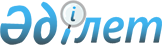 Об утверждении паспортов республиканских бюджетных программ на 2002 год Министерства энергетики и минеральных ресурсов Республики КазахстанПостановление Правительства Республики Казахстан от 25 января 2002 года N 101

      В соответствии с Законом  Республики Казахстан от 1 апреля 1999 года "О бюджетной системе" Правительство Республики Казахстан постановляет: 

      1. Утвердить прилагаемые паспорта республиканских бюджетных программ Министерства энергетики и минеральных ресурсов Республики Казахстан на 2002 год согласно приложениям 1-22. 

      Сноска. В пункт 1 внесены изменения - постановлением  Правительства РК от 1 апреля 2002 г. N 101a. 

      2. Настоящее постановление вступает в силу со дня подписания.       Премьер-Министр 

      Республики Казахстан 

Приложение 1              

к постановлению Правительства      

Республики Казахстан          

от 25 января 2002 года N 101       Министерство энергетики и минеральных ресурсов 

            Республики Казахстан  Паспорт 

республиканской бюджетной программы 

030 "Прикладные научные исследования в области 

энергетики и нефтедобычи" на 2002 год       1. Стоимость: 59180 тысяч (пятьдесят девять миллионов сто восемьдесят тысяч) тенге. 

      2. Нормативно-правовая основа бюджетной программы: статьи 5, 7 Закона Республики Казахстан от 16 июля 1999 года Z990438_  "Об электроэнергетике"; статьи 3, 4, 5, 6, 9, 12 Закона Республики Казахстан от 25 декабря 1997 года Z970210_  "Об энергосбережении"; постановление Правительства Республики Казахстан от 17 мая 2001 года N 649 P010649_  "Об утверждении Программы восстановления и развития химической и нефтехимической промышленности Республики Казахстан на 2001-2002 годы" (пункт 10 и пункт 11 Плана мероприятий по реализации программы); статья 3 Закона Республики Казахстан от 9 июля 2001 года Z010225_  "О науке"; Указ Президента Республики Казахстан от 28 января 1998 года N 3834 U983834_  "О мерах по реализации Стратегии развития Казахстана до 2030 года". 

      3. Источники финансирования бюджетной программы: средства республиканского бюджета. 

      4. Цель бюджетной программы: разработка основных документов по вопросам развития энергетики и нефтедобычи. 

      5. Задачи бюджетной программы: 

      Создание системы постоянного контроля за качеством электрической и тепловой энергии в Республике Казахстан. Обеспечение нормативно- техническими документами энергопредприятий Республики Казахстан. 

      Обеспечение надежности энергоснабжения и безопасности при эксплуатации установок энергопредприятиями. 

      Разработка перспективного топливно-энергетического баланса Республики Казахстан на период до 2010 года с учетом места и роли республики на рынке энергоресурсов и обеспечения энергетической безопасности. 

      Разработка стратегии развития топливно-энергетического комплекса Республики Казахстан на период до 2015 года, позволяющей обеспечить потребности растущей экономики в топливе и энергии, снизить энергоемкость производства и в целом затраты общества на свое энергообеспечение. 

      Разработка основных направлений развития нефтяной, газовой, нефтехимической и химической отраслей промышленности, предусматривающих развитие действующих и создание новых высокотехнологичных нефтехимических и химических производств на основании проведенного маркетинга, обеспечивающих добычу и глубокую переработку углеводородного сырья, с выпуском конкурентоспособной продукции. 

      Разработка нормативных правовых актов в нефтяной, газовой, нефтехимической и химической отраслях промышленности. 

      6. План мероприятий по реализации бюджетной программы:       <*>       Сноска. В пункт 6 внесены изменения - постановлением Правительства РК от 18 декабря 2002 г. N 101в  .              7. Ожидаемые результаты выполнения бюджетной программы: 12 методических указаний по вопросам надежности и безопасности эксплуатации установок по производству, передаче и распределению электрической и тепловой энергии соответствующих стандарту; разработанный топливно-энергетический баланс до 2010 года, что позволит сбалансировать топливно-энергетические ресурсы республики с потребностью в них; начальный этап разработки Топливно-энергетического комплекса; Правила устройства электроустановок - 1 документ; Программа развития нефтяной отрасли промышленности Республики Казахстан на 2003-2010 годы, утверждаемая решением Правительства Республики Казахстан; Программа развития газовой отрасли промышленности Республики Казахстан на 2003-2010 годы, утверждаемая решением Правительства Республики Казахстан; Программа развития нефтехимической и химической отраслей промышленности Республики Казахстан на 2003-2010 годы, утверждаемая решением Правительства Республики Казахстан; приведение нормативных правовых актов в газовой, нефтяной, нефтехимической и химической отраслях промышленности Республики Казахстан в соответствие с изменившейся структурой управления, учетом изменений и уточнений ряда ГОСТ, на которых базируются данные документы - 5 документов. <*>       Сноска. В пункт 7 внесены изменения - постановлением Правительства РК от 18 декабря 2002 г. N 101в  . 

Приложение 2                

к постановлению Правительства       

Республики Казахстан           

от 25 января 2002 года N 101       Министерство энергетики и минеральных ресурсов 

            Республики Казахстан  Паспорт 

республиканской бюджетной программы 

033 "Освоение Амангельдинской группы месторождений 

газа" на 2002 год       1. Стоимость: 2600000 тысяч (два миллиарда шестьсот миллионов) тенге. 

      2. Нормативно-правовая основа бюджетной программы: Закон Республики Казахстан от 15 декабря 2001 года  Z010273_   "О республиканском бюджете на 2002 год". 

      3. Источники финансирования бюджетной программы: средства республиканского бюджета. 

      4. Цель бюджетной программы: обеспечение газом промышленных предприятий и населения южного региона Республики Казахстан путем установления запасов газа и пуска в эксплуатацию месторождения Амангельды. 

      5. Задачи бюджетной программы: опытно-промышленное освоение Амангельдинской группы месторождений газа. 

      6. План мероприятий по реализации бюджетной программы:       <*>       Сноска. В пункт 6 внесены изменения - постановлением Правительства РК от 18 декабря 2002 г. N 101в  .       7. Ожидаемые результаты выполнения бюджетной программы: 

      1) акты выполненных работ по вышеуказанным мероприятиям по освоению Амангельдинского месторождения; 

      2) привлечение софинансирования проекта инвесторами. 

Приложение 3                

к постановлению Правительства       

Республики Казахстан           

от 25 января 2002 года N 101     Министерство энергетики и минеральных ресурсов 

            Республики Казахстан  Паспорт 

республиканской бюджетной программы 

043 "Проведение конкурсов инвестиционных программ" 

на 2002 год       1. Стоимость: 3 000 тысяч (три миллиона) тенге. 

      2. Нормативно-правовая основа бюджетной программы: статья 41-2 Указа Президента Республики Казахстан, имеющего силу Закона, от 27 января 1996 года N 2828 U962828_  "О недрах и недропользовании"; статья 8-2 Указа Президента Республики Казахстан, имеющего силу Закона, от 28 июня 1995 года N 2350 U952350_  "О нефти"; пункт 8 постановления Правительства Республики Казахстан от 21 января 2000 года N 108 P000108_  "Об утверждении Правил предоставления права недропользования в Республике Казахстан"; подпункт 11) пункта 10 постановления Правительства Республики Казахстан от 25 января 2001 года N 133 P010133_  "Вопросы Министерства энергетики и минеральных ресурсов Республики Казахстан". 

      3. Источники финансирования бюджетной программы: средства республиканского бюджета. 

      4. Цель бюджетной программы: предоставление права недропользования в Республике Казахстан, включая права на разведку, добычу, совмещенную разведку и добычу полезных ископаемых, в том числе из техногенных образований, находящихся в государственной собственности. 

      5. Задачи бюджетной программы: организация проведения конкурсов инвестиционных программ, проведение конкурса, рассмотрение конкурсных предложений, подведение итогов конкурса и выявление победителя конкурса. 

      6. План мероприятий по реализации бюджетной программы:       7. Ожидаемые результаты выполнения бюджетной программы: по результатам проведения конкурса инвестиционных программ на получение права недропользования будут выявлены победители конкурса, с которыми будут заключены контракты на недропользование с Компетентным органом Правительства Республики Казахстан (Министерство энергетики и минеральных ресурсов Республики Казахстан). 

Приложение 4             

к постановлению Правительства    

Республики Казахстан         

от 25 января 2002 года N 101    Министерство энергетики и минеральных ресурсов 

            Республики Казахстан  Паспорт 

республиканской бюджетной программы 

045 "Формирование геологической информации" 

на 2002 год       1. Стоимость: 64645 тысяч (шестьдесят четыре миллиона шестьсот сорок пять тысяч) тенге. 

      2. Нормативно-правовая основа бюджетной программы: пункт 3 постановления Правительства Республики Казахстан от 15 февраля 2001 года N 232 P010232_  "Вопросы Комитета геологии и охраны недр Министерства энергетики и минеральных ресурсов"; пункты 8, 9, 12, 20, 21, 23, 26 P970106_  Положения о государственном мониторинге недр в Республике Казахстан, утвержденного постановлением Правительства Республики Казахстан от 27 января 1997 года N 106. 

      3. Источники финансирования бюджетной программы: средства республиканского бюджета. 

      4. Цель бюджетной программы: анализ состояния минерально-сырьевого комплекса Республики Казахстан; геоинформационное обеспечение и регистрация недропользования; государственный статистический учет результатов деятельности недропользователей; хранение и предоставление в пользование информации о недрах; создание и ведение государственного компьютерного банка данных о недрах. 

      5. Задачи бюджетной программы: ведение государственного баланса запасов месторождений полезных ископаемых; осуществление контроля за выполнением недропользователями контрактных условий, за соблюдением установленного порядка приостановления, прекращения операций по недропользованию; контроль за соблюдением порядка консервации и ликвидации объектов недропользования; статистический учет результатов недропользования; государственное хранение и предоставление в пользование геологической информации; государственный учет геологической, геофизической и другой изученности территории Республики Казахстан, ведение государственного компьютерного банка данных о недрах; компьютерная архивация геолого-геофизических материалов; создание нормативной правовой базы по геоинформационному обеспечению, хранению, обработке информации о недрах и недропользовании. 

      6. План мероприятий по реализации бюджетной программы:       7. Ожидаемые результаты выполнения бюджетной программы: 

      1) ведение государственных балансов месторождений полезных ископаемых - 90 балансов; 

      2) статистический учет результатов недропользования ежеквартальные статистические отчеты; 

      3) государственный учет геологической, геофизической изученности недр Республики Казахстан; 

      4) создание нормативной правовой базы по геоинформационному обеспечению, хранению, обработке информации о недрах и недропользовании. 

Приложение 5             

к постановлению Правительства    

Республики Казахстан         

от 25 января 2002 года N 101   Министерство энергетики и минеральных ресурсов 

            Республики Казахстан  Паспорт 

республиканской бюджетной программы 

046 "Государственное геологическое изучение" 

на 2002 год       1. Стоимость: 470206 тысяч (четыреста семьдесят миллионов двести шесть тысяч) тенге. 

      2. Нормативно-правовая основа бюджетной программы: статья 18 Указа Президента Республики Казахстан, имеющего силу Закона, от 27 января 1996 года N 2828 "О недрах и недропользовании"; пункт 4.6.2.4 P000367_  Плана мероприятий по реализации Программы действий Правительства Республики Казахстан на 2000-2002 годы, утвержденного постановлением Правительства Республики Казахстан от 7 марта 2000 года N 367. 

      3. Источники финансирования бюджетной программы: средства республиканского бюджета. 

      4. Цель бюджетной программы: создание современной геологической основы для выявления площадей, перспективных на открытие месторождений полезных ископаемых; определение прогнозных ресурсов различных видов минерального сырья, как основы выявления месторождений полезных ископаемых; укрепление минерально-сырьевой базы Республики Казахстан; получение прироста запасов полезных ископаемых и его оценка. 

      5. Задачи бюджетной программы: проведение региональных геологосъемочных, геофизических, гидрогеологических работ с целью создания современной картографической основы для поисков месторождений полезных ископаемых: составление геологических, гидрогеологических, геофизических карт, позволяющих обеспечить опережающее развитие минерально-сырьевой базы, создание прогнозно-металлогенической основы для определения направления поисков полезных ископаемых; проведение поисково-оценочных работ с целью получения прироста запасов полезных ископаемых и его оценки. 

      6. План мероприятий по реализации бюджетной программы:       7. Ожидаемые результаты выполнения бюджетной программы: в результате выполнения программы в 2002 году будет получена современная геологическая основа на площади 41,5 тыс. кв. км (8 листов геологических карт масштаба 1:200000, 8 листов геофизических карт масштаба 1:200000), позволяющая проводить целенаправленные поисковые работы с целью выявления месторождений полезных ископаемых; на площади 14,3 тыс. кв. км будет произведена оценка водоносности территорий Семипалатинского полигона, Приаралья (5 листов гидрогеологических карт масштаба 1:200000) и их экологическая обстановка; будут выделены участки общей площадью не менее 200 кв.км, перспективные на выявление месторождений полезных ископаемых; определены прогнозные ресурсы категорий Р1 + Р2 + РЗ важнейших видов минерального сырья (золота - не менее 9 тыс.тонн, меди - не менее 250 млн. тонн, свинца - не менее 130 млн. тонн, цинка - не менее 160 млн. тонн) по всей территории Казахстана; обеспечен прирост запасов золота - 4,5-5,0 тонн, тантала - 0,5 тыс. тонн; проведены поисково-оценочные работы на площади 230 кв. км. 

Приложение 6             

к постановлению Правительства    

Республики Казахстан         

от 25 января 2002 года N 101   Министерство энергетики и минеральных ресурсов 

            Республики Казахстан  Паспорт 

республиканской бюджетной программы 

047 "Мониторинг недр и недропользования" 

на 2002 год       1. Стоимость: 479421 тысяч (четыреста семьдесят девять миллионов четыреста двадцать одна тысяча) тенге. 

      2. Нормативно-правовая основа бюджетной программы: статьи 56, 58, 59 Указа Президента Республики Казахстан, имеющего силу Закона, от 27 января 1996 года N 2828 "О недрах и недропользовании"; пункты 8, 9, 12, 13, 19 Положения о государственном мониторинге недр в Республике Казахстан, утвержденного постановлением Правительства Республики Казахстан от 27 января 1997 года N 106. 

      3. Источники финансирования бюджетной программы: средства республиканского бюджета. 

      4. Цель бюджетной программы: определение реальной сырьевой базы основных полезных ископаемых Республики Казахстан (агрономические руды, уран, тантал, ниобий, хром, никель и углеводородное сырье) на основе геолого-экономической переоценки ведущих месторождений в современных экономических условиях; разработка, создание и эксплуатация единой компьютерной технологии сбора, учета, системного анализа всей информации о недрах для решения задач прогнозирования и управления минерально-сырьевой базой (МСБ) Республики Казахстан; изучение режима и баланса подземных вод и опасных геологических процессов, оценки использования и учет подземных вод для решения задач государственного управления подземными водами и состоянием недр; применение новейших программных средств и компьютерных технологий для ведения баз данных мониторинга подземных вод и опасных геологических процессов; создание методических руководств, нормативно-правовой базы в области мониторинга подземных вод и опасных геологических процессов. 

      5. Задачи бюджетной программы: анализ государственного баланса запасов полезных ископаемых, анализ прогнозных ресурсов полезных ископаемых, прогноз развития производства конечной продукции до 2030 года, анализ геополитического состояния минерально-сырьевой базы полезных ископаемых с отображением основных товарных потоков: тенденции, прогноз и возможное влияние на развитие минерально-сырьевого комплекса Республики Казахстан; создание базы данных для мониторинга МСБ Республики Казахстан на основе справочно-аналитической системы; интеграция баз данных справочно-аналитической системы с информационными системами других ведомств и государств; упорядоченный доступ к геолого-экономической информации с учетом режимных требований; подготовка опережающих технико-экономических показателей (ТЭП) по участкам недр, входящих в перечень, утверждаемый Правительством Республики Казахстан, для проведения конкурса инвестиционных программ; наблюдения за количественными и качественными параметрами подземных вод и опасных геологических процессов, анализ и оценка состояния подземных вод и недр, прогноз их изменения; создание информационной компьютерной системы государственного мониторинга подземных вод и опасных геологических процессов; применение новейших программных средств технологий для ведения баз данных мониторинга подземных вод и опасных геологических процессов; создание методических руководств, нормативно-правовой базы в области мониторинга подземных вод и опасных геологических процессов. 

      6. План мероприятий по реализации бюджетной программы:       7. Ожидаемые результаты выполнения бюджетной программы: 

      1) промежуточный отчет по 3 видам полезных ископаемых реальной сырьевой базы; 

      2) 7 отчетов по изучению режима и баланса, состояния и рационального использования подземных вод по областям; 

      3) кадастр подземных вод, источников загрязнения, истощения и иного воздействия на подземные воды; 

      4) осуществление режимных наблюдений и государственный контроль состояния недр и охраны подземных вод от загрязнения на 4235 пунктах наблюдений; 

      5) создание методических руководств, нормативной правовой базы в области мониторинга подземных вод и опасных геологических процессов (6 руководств и инструкций). <*>       Сноска. В пункт 7 внесены изменения - постановлением Правительства РК от 18 декабря 2002 г. N 101в  . 

Приложение 7            

к постановлению Правительства    

Республики Казахстан         

от 25 января 2002 года N 101   Министерство энергетики и минеральных ресурсов 

            Республики Казахстан  Паспорт 

республиканской бюджетной программы 

065 "Поисково-разведочные работы по изысканию 

дополнительных источников водообеспечения г. Астаны" 

на 2002 год       1. Стоимость: 62873 тысячи (шестьдесят два миллиона восемьсот семьдесят три тысячи) тенге. 

      2. Нормативно-правовая основа бюджетной программы: пункт 3 Плана мероприятий "Улучшение снабжения населения питьевой водой" U984153_  Государственной программы "Здоровье народа", утвержденной Указом Президента Республики Казахстан от 16 ноября 1998 года N 4153. 

      3. Источник финансирования бюджетной программы: средства республиканского бюджета. 

      4. Цель бюджетной программы: выявление подземных водоисточников для дополнительного водообеспечения г. Астаны. 

      5. Задачи бюджетной программы: доразведка Нуринского месторождения подземных вод; поисково-разведочные работы на Волгодоновском участке. 

      6. План мероприятий по реализации бюджетной программы:       7. Ожидаемые результаты выполнения бюджетной программы: отчет о запасах Нуринского месторождения подземных вод, а также предварительная оценка запасов на прилегающих к нему площадях, в том числе на перспективном Волгодоновском участке. 

Приложение 8             

к постановлению Правительства    

Республики Казахстан         

от 25 января 2002 года N 101   Министерство энергетики и минеральных ресурсов 

            Республики Казахстан  Паспорт 

республиканской бюджетной программы 

066 "Прикладные научные исследования в области 

геологии и использования недр" на 2002 год       1. Стоимость: 83869 тысяч (восемьдесят три миллиона восемьсот шестьдесят девять тысяч) тенге. 

      2. Нормативно-правовая основа бюджетной программы: статья 3 Закона Республики Казахстан от 9 июля 2001 года "О науке"; подпункт 11) пункта 11 Положения о Комитете геологии и охраны недр Министерства энергетики и минеральных ресурсов Республики Казахстан, утвержденного постановлением Правительства Республики Казахстан от 15 февраля 2001 года N 232 "Вопросы Комитета геологии и охраны недр Министерства энергетики и минеральных ресурсов Республики Казахстан". 

      3. Источники финансирования бюджетной программы: средства республиканского бюджета. 

      4. Цель бюджетной программы: проведение научно-технических разработок, обеспечивающих качественное проведение различных видов геологоразведочных и сопутствующих им работ. 

      5. Задачи бюджетной программы: создание научно-технической базы для улучшения состояния минерально-сырьевого потенциала Республики Казахстан; составление геодинамических моделей и научная разработка закономерностей размещения месторождений полезных ископаемых; создание перспективных технологий подсчета запасов полезных ископаемых; разработка конструкторско-технологической документации передвижной гидрофицированной буровой установки для бурения глубиной 1200 метров; разработка методических руководств и нормативной правовой базы геологических исследований. 

      6. План мероприятий по реализации бюджетной программы:       7. Ожидаемые результаты выполнения бюджетной программы: специализированные карты геологического содержания в объеме 40 штук; 10 отчетов по оценке состояния и прогнозу развития минерально-сырьевой базы; 10 инструкций, определяющих порядок проведения и сметного нормирования геологоразведочных работ; конструкторско-технологическая документация - 1 документ. 

Приложение 9             

к постановлению Правительства    

Республики Казахстан         

от 25 января 2002 года N 101   Министерство энергетики и минеральных ресурсов 

            Республики Казахстан  Паспорт 

республиканской бюджетной программы 

500 "Сопровождение информационной системы о недрах и 

недропользователях" на 2002 год       1. Стоимость: 56929 тысяч (пятьдесят шесть миллионов девятьсот двадцать девять тысяч) тенге. 

      2. Нормативно-правовая основа бюджетной программы: статьи 55-61 и 69 Указа Президента Республики Казахстан, имеющего силу Закона, от 27 января 1996 года N 2828 "О недрах и недропользовании"; подпункты 6)-9) пункта 10 Положения о Комитете геологии и охраны недр Министерства энергетики и минеральных ресурсов Республики Казахстан, утвержденного постановлением Правительства Республики Казахстан от 15 февраля 2001 года N 232 "Вопросы Комитета геологии и охраны недр Министерства энергетики и минеральных ресурсов Республики Казахстан"; пункт 8 Положения о государственном мониторинге недр в Республике Казахстан, утвержденного постановлением Правительства Республики Казахстан от 27 января 1997 года N 106; пункт 1 P001449_  Правил создания и ведения Единой системы государственных кадастров природных объектов Республики Казахстан на основе цифровых геоинформационных систем, утвержденных постановлением Правительства Республики Казахстан от 25 сентября 2000 года N 1449. 

      3. Источники финансирования бюджетной программы: средства республиканского бюджета. 

      4. Цель бюджетной программы: создание и развитие государственного компьютерного банка информации о недрах и недропользовании Республики Казахстан. 

      5. Задачи бюджетной программы: разработка рабочего макета компьютерного банка данных и его апробация; разработка прикладных компьютерных программ к банку данных; наполнение банка данных фактической геологической информацией. 

      6. План мероприятий по реализации бюджетной программы:       7. Ожидаемые результаты выполнения бюджетной программы: 

      1) компьютерный макет банка данных, апробированный на геологических материалах Комитета геологии и охраны недр Министерства энергетики и минеральных ресурсов Республики Казахстан и территориального управления "Система управления базами данных"; 

      2) прикладные компьютерные программы для банка данных (учет балансов твердых полезных ископаемых по твердым полезным ископаемым и углеводородному сырью) - 2 программы; 

      3) дополнение серверной базы данных центрального хранения разделом кадастры - 1 программа; 

      4) оцифровка (архивация) геолого-геофизических материалов паспортов кадастра месторождений - 500 паспортов, текстов геологических отчетов - 200 отчетов. 

Приложение 10             

к постановлению Правительства    

Республики Казахстан         

от 25 января 2002 года N 101   Министерство энергетики и минеральных ресурсов 

            Республики Казахстан  Паспорт 

республиканской бюджетной программы 

601 "Создание информационно-коммуникационной системы 

мониторинга исполнения лицензионных и контрактных условий в сфере 

недропользования" на 2002 год       1. Стоимость: 15000 тысяч тенге (пятнадцать миллионов тенге). 

      2. Нормативно-правовая основа бюджетной программы: статья 6 Указа Президента Республики Казахстан, имеющего силу Закона, от 28 июня 1995 года N 2350 U952350_  "О нефти"; подпункт 8) пункта 1, подпункт 1) пункта 2 статьи 8 Указа Президента Республики Казахстан, имеющего силу Закона, от 27 января 1996 года N 2828 U962828_  "О недрах и недропользовании"; статьи 24-25 Закона Республики Казахстан от 15 июля 1997 года Z970160_  "Об охране окружающей среды"; пункт 12-13 постановления Правительства Республики Казахстан от 27 января 1997 года N 106 P970106_  "Об утверждении Положения о государственном мониторинге недр в Республике Казахстан"; пункт 3.7.1.6. P000367_  Плана мероприятий по реализации Программы действий Правительства РК на 2000-2002 годы, утвержденного постановлением Правительства Республики Казахстан от 7 марта 2000 года N 367; пункт 36 P010674_  Плана мероприятий по реализации Государственной программы формирования и развития национальной информационной инфраструктуры Республики Казахстан на 2001-2003 годы, утвержденного постановлением Правительства Республики Казахстан от 21 мая 2001 года N 674; подпункт 9) пункта 11 P010133_  Положения о Министерстве энергетики и минеральных ресурсов Республики Казахстан, утвержденного постановлением Правительства Республики Казахстан от 25 января 2001 года N 133. 

      3. Источники финансирования бюджетной программы: средства республиканского бюджета. 

      4. Цель бюджетной программы: создание единой информационной системы мониторинга недропользования Республики Казахстан. 

      5. Задачи бюджетной программы: всесторонняя оценка эффективности работы недропользователей, в том числе экономическая оценка последствий нарушений недропользователями лицензионно-контрактных условий. 

      6. План мероприятий по реализации бюджетной программы:       <*>       Сноска. В пункт 6 внесены изменения - постановлением Правительства РК от 18 декабря 2002 г. N 101в  .       7. Ожидаемые результаты выполнения бюджетной программы: 

      1) создание "СУБД-мониторинг недропользования" позволит повысить эффективности мониторинга в сфере недропользования. В 2002 году планируется создание программно-технической базы единого информационного пространства с Комитетом геологии и охраны недр Министерства энергетики и минеральных ресурсов Республики Казахстан, разработка механизма защиты национальных интересов и безопасности Республики Казахстан в сфере недропользования в рамках "СУБД-мониторинг недропользования" и разработка критериев-характеристик действия каждого лицензионно-контрактного условия (ЛКУ) в целом в рамках системы 4-го уровня "Система управления базой данных лицензионно-контрактных условий - анализ недропользования"; 

      2) приобретение оборудования: компьютеры - 15 единиц, принтеры - 9 единиц, сканер офисный - 4 единицы, сканер для поточного сканирования с автоподачей - 1 единица; источники бесперебойного питания - 10 единиц, факс - 2 единицы, телефоны - 4 единицы, свич автоматический - 6 единиц, модем - 15 единиц. <*>       Сноска. В пункт 7 внесены изменения - постановлением Правительства РК от 18 декабря 2002 г. N 101в  . 

      Приложение 11            

к постановлению Правительства    

Республики Казахстан         

от 25 января 2002 года N 101   Министерство энергетики и минеральных ресурсов 

            Республики Казахстан  Паспорт 

республиканской бюджетной программы 

600 "Развитие информационной системы о недрах и 

недропользователях" на 2002 год       1. Стоимость: 2000 тысяч (два миллиона) тенге. 

      2. Нормативно-правовая основа бюджетной программы: статья 69 Указа Президента Республики Казахстан, имеющего силу Закона, "О недрах и недропользовании" от 27 января 1996 года N 2828; подпункты 6)-9) пункта 10 Положения о Комитете геологии и охраны недр Министерства энергетики и минеральных ресурсов Республики Казахстан, утвержденного постановлением Правительства Республики Казахстан от 15 февраля 2001 года N 232. 

      3. Источники финансирования бюджетной программы: средства республиканского бюджета. 

      4. Цель бюджетной программы: материально-техническое обеспечение территориальных управлений охраны и использования недр, подведомственных Комитету геологии и охраны недр Министерства энергетики и минеральных ресурсов Республики Казахстан, в рамках государственного компьютерного банка информации о недрах и недропользователях Республики Казахстан. 

      5. Задачи бюджетной программы: приобретение современного компьютерного оборудования и программных средств для территориальных управлений охраны и использования недр, которые обеспечивают территориальный уровень структуры государственного компьютерного банка информации о недрах и недропользователях Республики Казахстан. 

      6. План мероприятий по реализации бюджетной программы:       <*>       Сноска. В пункт 6 внесены изменения - постановлением Правительства РК от 18 декабря 2002 г. N 101в  .       7. Ожидаемые результаты выполнения бюджетной программы: приобретение следующих материально-технических средств: сервер - 1 штука, принтеры сетевые - 3 штуки, миникоммутаторы сетевые - 3 штуки, маршрутизатор сетевой - 1 штука, модем сетевой - 1 штука, кабели сетевые - 2 бухты, платы сетевые - 20 штук, розетки сетевые - 50 штук. <*>       Сноска. В пункт 7 внесены изменения - постановлением Правительства РК от 18 декабря 2002 г. N 101в  . 

Приложение 12             

к постановлению Правительства    

Республики Казахстан         

от 25 января 2002 года N 101   Министерство энергетики и минеральных ресурсов 

            Республики Казахстан  Паспорт 

республиканской бюджетной программы 

602 "Обеспечение вычислительной и организационной техникой 

Республиканского центра геологической информации" 

на 2002 год       1. Стоимость: 9892 тысяч (девять миллионов восемьсот девяносто две тысячи) тенге. 

      2. Нормативно-правовая основа бюджетной программы: подпункт 7) пункта 11 "Положения о Комитете геологии и охраны недр Министерства энергетики и минеральных ресурсов Республики Казахстан", утвержденного постановлением Правительства Республики Казахстан от 15 февраля 2001 года N 232. 

      3. Источники финансирования бюджетной программы: средства республиканского бюджета. 

      4. Цель бюджетной программы: материально-техническое обеспечение Республиканского центра геологической информации "Казгеоинформ" (далее - РЦГИ), автоматизация процесса обработки данных мониторинга недропользования. 

      5. Задачи бюджетной программы: приобретение современного компьютерного оборудования, организационной техники и программного обеспечения для РЦГИ "Казгеоинформ". 

      6. План мероприятий по реализации бюджетной программы:       <*>       Сноска. В пункт 6 внесены изменения - постановлением Правительства РК от 18 декабря 2002 г. N 101в  .       7. Ожидаемые результаты выполнения бюджетной программы: приобретение следующих материально-технических средств: персональные компьютеры с мониторами - 23 штуки, цветные мониторы - 5 штук, копировальная машина - 1 штука, сканер - 1 штука, принтеры - 5 штук, источники бесперебойного питания - 2 штуки, коммутатор сетевой - 4 штуки, кабели сетевые - 4 бухты, маршрутизатор сетевой - 1 штука, программное обеспечение - 6 пакетов. <*>       Сноска. В пункт 7 внесены изменения - постановлением Правительства РК от 18 декабря 2002 г. N 101в  . 

Приложение 13            

к постановлению Правительства    

Республики Казахстан         

от 25 января 2002 года N 101   Министерство энергетики и минеральных ресурсов 

            Республики Казахстан  Паспорт 

республиканской бюджетной программы 

001 "Административные затраты" на 2002 год       1. Стоимость 298305 тысяч (двести девяносто восемь миллионов триста пять тысяч) тенге. <*>       Сноска. В пункт 1 внесены изменения - постановлением Правительства РК от 18 декабря 2002 г. N 101в  . 

      2. Нормативно-правовая основа бюджетной программы: Указ Президента Республики Казахстан от 25 марта 2001 года N 575 U010575_  "О единой системе оплаты труда работников органов Республики Казахстан, содержащихся за счет государственного бюджета"; постановление Правительства Республики Казахстан от 11 января 2002 года N 39 P020039_  "Об утверждении лимитов штатной численности". 

      3. Источники финансирования бюджетной программы: средства республиканского бюджета. 

      4. Цель бюджетной программы: обеспечение деятельности центрального аппарата Министерства энергетики и минеральных ресурсов Республики Казахстан, ведомств и их территориальных подразделений, для достижения максимально эффективного выполнения возложенных на них функций. 

      5. Задачи бюджетной программы: содержание аппаратов Министерства энергетики и минеральных ресурсов Республики Казахстан, ведомств и их территориальных подразделений. 

      6. План мероприятий по реализации бюджетной программы:       <*>       Сноска. В пункт 6 внесены изменения - постановлением Правительства РК от 18 декабря 2002 г. N 101в  .       7. Ожидаемые результаты выполнения бюджетной программы: 

      Качественное и своевременное выполнение возложенных на Министерство энергетики и минеральных ресурсов Республики Казахстан функций. 

Приложение 14             

к постановлению Правительства    

Республики Казахстан         

от 25 января 2002 года N 101   Министерство энергетики и минеральных ресурсов 

            Республики Казахстан  Паспорт 

республиканской бюджетной программы 

032 "Закрытие шахт Карагандинского угольного бассейна" 

на 2002 год       1. Стоимость: 533499 тысяч (пятьсот тридцать три миллиона четыреста девяносто девять тысяч) тенге. 

      2. Нормативно-правовая основа бюджетной программы: постановление Правительства Республики Казахстан от 1 ноября 1995 года N 1415 P951415_  "О вопросах реорганизации структуры Государственной холдинговой компании "Карагандауголь"; постановление Правительства Республики Казахстан от 29 сентября 1999 года N 1479 P991479_  "О дальнейшем закрытии нерентабельных шахт Карагандинского угольного бассейна". 

      3. Источники финансирования бюджетной программы: средства республиканского бюджета. 

      4. Цель бюджетной программы: закрытие шахт Карагандинского угольного бассейна. 

      5. Задачи бюджетной программы: Выполнение мероприятий по ликвидации шахт Карагандинского угольного бассейна. 

      6. План мероприятий по реализации бюджетной программы:       7. Ожидаемые результаты выполнения бюджетной программы: 

Приложение 15             

к постановлению Правительства    

Республики Казахстан         

от 25 января 2002 года N 101   Министерство энергетики и минеральных ресурсов 

            Республики Казахстан  Паспорт 

республиканской бюджетной программы 

038 "Представление интересов государства в Соглашениях о 

разделе продукции" на 2002 год       1. Стоимость: 647 220 тысяч (шестьсот сорок семь миллионов двести двадцать тысяч) тенге. 

      2. Нормативно-правовая основа бюджетной программы: пункт 2 статьи 6 Указа  Президента Республики Казахстан, имеющего силу Закона, от 28 июня 1995 года N 2350 "О нефти", подпункты 11)-19) пункта 11 Положения о Министерстве энергетики и минеральных ресурсов Республики Казахстан, утвержденного постановлением  Правительства Республики Казахстан от 25 января 2001 года N 133. <*>       Сноска. В пункт 2 внесены изменения - постановлением Правительства РК от 18 декабря 2002 г. N 101в  . 

      3. Источники финансирования: средства республиканского бюджета. 

      4. Цель бюджетной программы: полноценное представление интересов государства в Соглашениях о разделе продукции, подготовка контрактов и конкурсов на нефтяные операции по казахстанской части каспийского шельфа. <*>       Сноска. В пункт 4 внесены изменения - постановлением Правительства РК от 18 декабря 2002 г. N 101в  . 

      5. Задачи бюджетной программы: осуществление качественного мониторинга в Соглашениях о разделе продукции. 

      6. План мероприятий по реализации бюджетной программы:       <*>       Сноска. В пункт 6 внесены изменения - постановлением Правительства РК от 18 декабря 2002 г. N 101в  .         7. Ожидаемые результаты выполнения бюджетной программы: обеспечение соблюдения интересов государства в двух Соглашениях о разделе продукции и в конкурсах на нефтяные операции по казахстанской части каспийского шельфа. <*>       Сноска. В пункт 7 внесены изменения - постановлением Правительства РК от 18 декабря 2002 г. N 101в  . 

Приложение 16            

к постановлению Правительства    

Республики Казахстан         

от 25 января 2002 года N 101   Министерство энергетики и минеральных ресурсов 

            Республики Казахстан  Паспорт 

республиканской бюджетной программы 

041 "Прикладные научные исследования 

технологического характера" на 2002 год       1. Стоимость: 992367 тысяч (девятьсот девяносто два миллиона триста шестьдесят семь тысяч) тенге. 

      2. Нормативно-правовая основа бюджетной программы: статья 3 Закона Республики Казахстан от 9 июля 2001 года Z010225_  "О науке"; постановление Кабинета Министров Республики Казахстан от 26 мая 1993 года N 434 P930434_  "О Республиканских целевых научно-технических программах"; постановление Правительства Республики Казахстан от 8 января 1999 года N 15 P990015_  "Об утверждении основных заданий и показателей Республиканской целевой научнотехнической программы "Научно-техническое обеспечение устойчивого функционирования и стратегических приоритетов развития горнометаллургического комплекса Республики Казахстан на 1999-2003 годы"; постановление Правительства Республики Казахстан от 12 марта 1999 года N 235 P990235_  "Об утверждении основных заданий и показателей Республиканской целевой научно-технической программы "Развитие атомной энергетики в Казахстане" на 1999-2003 годы"; пункт 3.9.1.6. постановления Правительства Республики Казахстан от 7 марта 2000 года N 367 P000367_  "О плане мероприятий по реализации Программы действий Правительства Республики Казахстан на 2000-2002 годы"; постановление Правительства Республики Казахстан от 26 сентября 2000 года N 1452-90с; постановление Правительства Республики Казахстан от 29 декабря 2000 года N 1956 P001956_  "Об утверждении республиканской целевой научно-технической программы "Разработка, создание и развитие радиоэлектронных приборов и средств для информационно-телекоммуникационных систем" на 2001-2005 годы"; постановление Правительства Республики Казахстан от 2 апреля 2001 года N 433 P010433_  "Об утверждении Программы проведения научных исследований и технических разработок в области защиты информации, Соглашение между Министерством науки - Академией наук Республики Казахстан и Российским космическим агентством о деятельности, направленной на уменьшение вредного влияния запусков РН "Протон" на окружающую среду от 5 августа 1997 года". 

       Сноска. Пункт 2 с дополнениями - постановлением  Правительства РК от 29 июля 2002 года N 101б. 

      3. Источники финансирования: средства республиканского бюджета. 

      4. Цель бюджетной программы: разработка и реализация технологий по выпуску конкурентоспособной продукции производственно-технического назначения, развитие высокотехнологичных и наукоемких производств, научное обеспечение технологического перевооружения отраслей и Программ развития отраслей промышленности, решение экологических проблем ракетно-космической деятельности, осуществляемой с использованием ракетоносителей "Протон" на территории Республики Казахстан. 

       Сноска. Пункт 4 с дополнениями - постановлением  Правительства РК от 29 июля 2002 года N 101б. 

      5. Задачи бюджетной программы: 

      создание и реализация ресурсо- и энергосберегающих, экологически чистых технологий и оборудования для комплексного использования рудного и техногенного сырья цветной и черной металлургии, обеспечивающие выпуск конкурентоспособной продукции; 

      разработка системы стратегического управления процессами недропользования в горно-металлургическом комплексе; 

      обеспечение повышения экологической безопасности функционирования горно-металлургического комплекса; 

      реализация созданной научно-технической продукции на предприятиях малого и среднего бизнеса; 

      разработка основных правил использования в хозяйственных целях радиоактивно-загрязненных земель; 

      получение новых данных по ядерной физике и радиационному материаловедению, новых результатов по безопасности реакторов на быстрых и тепловых нейтронах; 

      обеспечение применения в народном хозяйстве ядерных и радиационных технологий и методов; 

      осуществление подготовки специалистов ядерного профиля для Республики Казахстан; 

      разработка и реализация системных проектов по информационно- телекоммуникационному обеспечению органов госуправления и промышленного комплекса республики; 

      формирование приборно-инструментального парка отечественного производства для информационно-коммуникационных систем; 

      создание и развитие геоинформационных технологий с использованием электронных карт; 

      создание радиоэлектронных комплексов, систем и средств в интересах обеспечения обороноспособности и безопасности государства; 

      разработка технологий производства полупродуктов для нефтехимической промышленности на основе комплексного использования высоковязких нефтей Казахстана; 

      освоение технологий и оборудования по глубокой переработке углеводородного сырья; 

      организация высокотехнологичных импортозамещающих и экспортноориентированных нефтехимических производств; 

      разработка проектно-конструкторской документации по разработке аппаратных и средств защиты информации, программных средств защиты информации, научно-методических материалов по аттестации и сертификации средств защиты информации; 

      анализ последствий воздействия запусков ракетоносителей "Протон", оценка и прогноз экологического состояния районов эксплуатации ракетоносителей "Протон" на территории Республики Казахстан, разработка и реализация предложений по улучшению экологической обстановки в районах эксплуатации ракетоносителей "Протон". 

      Сноска. Пункт 5 с дополнениями - постановлением  Правительства РК от 29 июля 2002 года N 101б. 

      6. План мероприятий по реализации бюджетной программы: 

      Сноска. Пункт 6 с изменениями и дополнениями - постановлением  Правительства РК от 29 июля 2002 года N 101б.       7. Ожидаемые результаты выполнения бюджетной программы. 

      В результате реализации бюджетной программы будут выполнены этапы программ: 

      созданы ресурсо- и энергосберегающие, экологически чистые технологии и оборудования для комплексного использования рудного и техногенного сырья цветной и черной металлургии; 

      разработана система стратегического управления процессами недропользования в горно-металлургическом комплексе; 

      обеспечено повышение экологической безопасности функционирования горно-металлургического комплекса; 

      разработаны основные правила использования в хозяйственных целях радиоактивно-загрязненных земель; 

      получены новые данные по ядерной физике и радиационному материаловедению, новые результаты по безопасности реакторов на быстрых и тепловых нейтронах; 

      разработаны ядерные и радиационные технологии и методы для применения в народном хозяйстве; 

      разработаны системные проекты по информационно-телекоммуникационному обеспечению органов госуправления и промышленного комплекса республики; 

      разработаны геоинформационные технологии с использованием электронных карт; 

      разработаны радиоэлектронные комплексы, системы и средства в интересах обеспечения обороноспособности и безопасности государства; 

      разработаны технологии производства продуктов глубокой переработки углеводородного сырья; 

      разработаны отечественная импортозамещающая техника и материалы для интенсификации процессов добычи и повышения нефтеотдачи месторождений; 

      разработаны проектно-конструкторская документация по разработке аппаратных и средств защиты информации, программные средства защиты информации, научно-методические материалы по аттестации и сертификации средств защиты информации; 

      проведены исследования по изучению сорбционных и миграционных свойств гептила, его испаряемости, стабильности, аккумуляции в зависимости от погодных условий, от типа почвы и ее физико-химических характеристик, условий разложения гептила на продукты окисления и накопления их в природных объектах. 

       Сноска. Пункт 7 с дополнениями - постановлением  Правительства РК от 29 июля 2002 года N 101б. 

Приложение 17            

к постановлению Правительства    

Республики Казахстан         

от 25 января 2002 года N 101   Министерство энергетики и минеральных ресурсов 

            Республики Казахстан  Паспорт 

республиканской бюджетной программы 

050 "Исполнение обязательств РГП "Карагандаликвидшахт" 

по возмещению ущерба, нанесенного здоровью работников 

ликвидируемых шахт" на 2002 год       1. Стоимость: 64000 тысяч (шестьдесят четыре миллиона) тенге. 

      2. Нормативно-правовая основа бюджетной программы: глава 47 K990409_   Гражданского кодекса Республики Казахстан (Особенная часть). 

      3. Источники финансирования бюджетной программы: средства республиканского бюджета. 

      4. Цель бюджетной программы: возмещение ущерба, нанесенного здоровью работников ликвидированных шахт. 

      5. Задачи бюджетной программы: выплаты возмещения ущерба, нанесенного здоровью работников ликвидированных шахт. 

      6. План мероприятий по реализации бюджетной программы:       7. Ожидаемые результаты выполнения бюджетной программы: осуществление выплат возмещения ущерба, нанесенного здоровью работникам ликвидированных шахт в количестве 918 человек по состоянию на 1 ноября 2001 года. 

Приложение 18             

к постановлению Правительства    

Республики Казахстан         

от 25 января 2002 года N 101   Министерство энергетики и минеральных ресурсов 

            Республики Казахстан  Паспорт 

республиканской бюджетной программы 

079 "Выполнение функций лицензиаров" на 2002 год       1. Стоимость: 8828 тысяч тенге (восемь миллионов восемьсот двадцать восемь тысяч) тенге. 

      2. Нормативно-правовая основа бюджетной программы: статья 5 Закона Республики Казахстан от 17 апреля 1995 года Z952200_  "О лицензировании"; статья 11 Закона Республики Казахстан от 14 апреля 1997 года Z970093_  "Об использовании атомной энергии"; постановление Правительства Республики Казахстан от 29 декабря 1995 года N 1894 P951894_  "О реализации постановления Президента Республики Казахстан от 17 апреля 1995 года N 2201 K952201_  ". 

      3. Источники финансирования бюджетной программы: средства республиканского бюджета. 

      4. Цель бюджетной программы: контроль за соблюдением лицензионных условий. 

      5. Задачи бюджетной программы: выдача лицензий и проведение инспекций на подтверждение квалификационных требований по видам деятельности в области энергетики и минеральных ресурсов. 

      6. План мероприятий по реализации бюджетной программы:       7. Ожидаемые результаты выполнения бюджетной программы: 

      выпуск лицензий по отраслям, обеспечивающий эффективный контроль за соблюдением лицензионных условий; повышение уровня безопасности производства. 

Приложение 19            

к постановлению Правительства    

Республики Казахстан         

от 25 января 2002 года N 101   Министерство энергетики и минеральных ресурсов 

            Республики Казахстан  Паспорт 

республиканской бюджетной программы 

603 "Обеспечение вычислительной и организационной 

техникой Министерства энергетики и минеральных ресурсов 

Республики Казахстан" на 2002 год       1. Стоимость: 7000 тысяч (семь миллионов) тенге. 

      2. Нормативно-правовая основа бюджетной программы: постановление Правительства Республики Казахстан от 25 января 2001 года N 133 P010133_  "Вопросы Министерства энергетики и минеральных ресурсов Республики Казахстан". 

      3. Источники финансирования бюджетной программы: средства республиканского бюджета. 

      4. Цель бюджетной программы: техническое обеспечение вычислительной и организационной техникой Министерства энергетики и минеральных ресурсов Республики Казахстан для эффективного выполнения государственных функций. 

      5. Задачи бюджетной программы: приобретение современных компьютерных технических средств и организационной техники. 

      6. План мероприятий по реализации бюджетной программы:       7. Ожидаемые результаты выполнения бюджетной программы: 

      В результате выполнения бюджетной программы будут приобретены техническое оборудование и программные средства, что позволит эффективно и оперативно выполнять функции, возложенные на министерство. 

Приложение 20            

к постановлению Правительства    

Республики Казахстан         

от 25 января 2002 года N 101   Министерство энергетики и минеральных ресурсов 

            Республики Казахстан  Паспорт 

республиканской бюджетной программы 

040 "Ликвидация и консервация самоизливающихся скважин" 

на 2002 год       1. Стоимость: 601017 тысяч (шестьсот один миллион семнадцать тысяч) тенге. 

      2. Нормативно-правовая основа бюджетной программы: пункты 1, 2 статьи 56 Указа Президента Республики Казахстан, имеющего силу Закона, от 27 января 1996 года N 2828 "О недрах и недропользовании"; пункт 139 части 2 постановления Правительства Республики Казахстан от 21 июля 1999 года N 1019 P991019_  "Об утверждении Единых правил охраны недр при разработке месторождений твердых полезных ископаемых, нефти, газа, подземных вод в Республике Казахстан". 

      3. Источники финансирования бюджетной программы: средства республиканского бюджета. 

      4. Цель бюджетной программы: ликвидация и предупреждение нефтяного, радиационного и химического загрязнения недр и окружающей среды, сокращение потерь водных ресурсов. 

      5. Задачи бюджетной программы: изучение, обследование нефтяных скважин в зоне затопления Каспийского моря, ликвидация нефтяных скважин на суше, самоизливающихся гидрогеологических скважин с повышенным содержанием радионуклидов, а также высокодебитных, изливающих пресные воды в южном регионе Казахстана, сокращение потерь подземных вод, создание и использование отечественных передвижных буровых установок, отвечающих современным технологическим требованиям, для производства ликвидационных работ, создание методических руководств и нормативной правовой базы по ликвидации и консервации нефтяных и самоизливающихся гидрогеологических скважин. 

      6. План мероприятий по реализации бюджетной программы:       7. Ожидаемые результаты выполнения бюджетной программы: будет ликвидировано 34 нефтяных скважины на суше и 42 самоизливающиеся гидрогеологические скважины; произведено восстановление (реабилитация) загрязненных нефтепродуктами, радионуклидами земельных участков на площади 924 тыс.м2; будет разработана конструкторско-технологическая документация отечественной передвижной буровой установки для ликвидации и консервации нефтяных и самоизливающихся гидрогеологических скважин; будут созданы методические руководства по ликвидации и консервации нефтяных и самоизливающихся гидрогеологических скважин. 

Приложение 21            

к постановлению Правительства    

Республики Казахстан         

от 25 января 2002 года N 101   Министерство энергетики и минеральных ресурсов 

            Республики Казахстан  Паспорт 

республиканской бюджетной программы 

037 "Консервация и ликвидация урановых рудников, 

захоронение техногенных отходов" на 2002 год       1. Стоимость: 310 398 тысяч (триста десять миллионов триста девяносто восемь тысяч) тенге. 

      2. Нормативно-правовая основа бюджетной программы: раздел 1.2 Указа Президента Республики Казахстан от 16 ноября 1998 года N 4153 U984153_  "О государственной программе "Здоровье народа"; постановление Правительства Республики Казахстан от 21 декабря 1998 года N 1311 P981311_  "О создании Республиканского государственного предприятия "Уранликвидрудник"; постановление Правительства Республики Казахстан от 25 июля 2001 года N 1006 P011006_  "Об утверждении Программы консервации уранодобывающих предприятий и ликвидации последствий разработки урановых месторождений на 2001-2010 годы". 

      3. Источники финансирования бюджетной программы: средства республиканского бюджета. 

      4. Цель бюджетной программы: обеспечение радиационной безопасности населения и окружающей среды в районах ликвидируемых уранодобывающих предприятий, предотвращение радиационного облучения от использованных ампульных источников ионизирующего излучения. 

      5. Задачи бюджетной: консервация и ликвидация урановых рудников, рекультивация территорий программы и захоронение техногенных урановых отходов размещенных на промплощадках рудников, захоронение отработанных ампульных источников ионизирующего излучения. 

      6. План мероприятий по реализации бюджетной программы:       7. Ожидаемые результаты выполнения бюджетной программы: 

Приложение 22             

к постановлению Правительства    

Республики Казахстан         

от 25 января 2002 года N 101   

   Министерство энергетики и минеральных ресурсов 

            Республики Казахстан 

______________________________________________ 

      Администратор бюджетной программы  Паспорт 

республиканской бюджетной программы 

035 "Подготовка к ликвидации и ликвидация рудников 

Миргалимсайского месторождения" на 2002 год       1. Стоимость 507 859 тысяч (пятьсот семь миллионов восемьсот пятьдесят девять тысяч) тенге. 

      2. Нормативно-правовая основа бюджетной программы: постановление Правительства Республики Казахстан от 4 ноября 1997 года N 1488 P971488_  "О создании Республиканского государственного предприятия "Кентауликвидрудник". 

      3. Источник финансирования бюджетной программы: средства республиканского бюджета. 

      4. Цель бюджетной программы: ликвидация рудников Миргалимсайского месторождения. 

      5. Задачи бюджетной программы: проведение работ по подготовке к ликвидации и ликвидация рудников Миргалимсайского месторождения. 

      6. План мероприятий по реализации бюджетной программы:       7. Ожидаемые результаты выполнения бюджетной программы: 

      1. Разработка рабочей документации на объекты ликвидации. 

      2. Обеспечение города Кентау питьевой водой взамен ликвидируемого подземного источника питьевого водоснабжения. 

      3. Консервация 45 га Хантагинского хвостохранилища. 

      4. Ввод в эксплуатацию подстанции 35/6 кв. "Гормолзавод". 

      5. Закупка 7 насосов для откачки воды на технические нужды в соответствии с проектом, утвержденным Комитетом охраны окружающей среды от 22 января 2002 года N 09-09П. 

      6. Обеспечение безопасности выполняемых работ. 
					© 2012. РГП на ПХВ «Институт законодательства и правовой информации Республики Казахстан» Министерства юстиции Республики Казахстан
				N !Код  !Код  !Наименование!Мероприятия по реализации! Сроки !Ответственные 

п/!прог-!под- !программ    !программы                !реали- !исполнители 

п !раммы!прог-!(подпро-    !                         !зации  ! 

  !     !раммы!грамм)      !                         !       ! 

--!-----!-----!------------!-------------------------!-------!------------- 

1 !   2 !   3 !      4     !             5           !    6  !       7 

--!-----!-----!------------!-------------------------!-------!------------- 

1.  030        Прикладные 

               научные 

               исследования 

               в области 

               энергетики и 

               нефтедобычи 

          30   Выпуск       Обеспечение нормативно-  В течение Министерство 

               противоава-  техническими документами 2002 года энергетики и 

               рийных,      энергопредприятий                  минеральных 

               эксплуата-   республики по вопросам             ресурсов 

               ционных и    надежности и безопасности          (далее-МЭМР) 

               методичес-   эксплуатации установок 

               ких          электроэнергии в 

               указаний     соответствии с основными 

               по вопросам  требованиями (12 

               надежности   документов) 

               и безопас- 

               ности 

               эксплуата- 

               ции 

               установок 

               по 

               производст- 

               ву, передаче 

               и распреде- 

               лению 

               электри- 

               ческой и 

               тепловой 

               энергии 

--------------------------------------------------------------------------- 

         31    Разработка   1. Разработать окончательный В течение    МЭМР 

               перспектив-  вариант топливно-             2002 года 

               ного         энергетического баланса 

               топливно-    (1-ТЭБ) 

               энергетичес- 2. Разработать стратегию 

               кого         развития отраслей топливно- 

               баланса на   энергетического комплекса 

               период до    (начальный этап) 

               2010 года и 

               стратегии 

               развития 

               топливно- 

               энергети- 

               ческого 

               комплекса 

               Республики 

               Казахстан до 

               2015 года 

--------------------------------------------------------------------------- 

         033   Пересмотр и  1. Правила устройства        В течение    МЭМР 

               разработка   электроустановок - 1         2002 года 

               нормативно-  документ 

               технической 

               документации 

               в области 

               электроэнер- 

               гетики 

--------------------------------------------------------------------------- 

         034   Прикладные   1. Разработка Программы      В течение    МЭМР 

               научные      развития нефтяной отрасли    2002 года 

               исследования промышленности Республики 

               по развитию  Казахстан на 2003-2010 годы 

               нефтегазово- 2. Разработка Программы      В течение    МЭМР 

               го комплекса развития газовой отрасли     2002 года 

               и нефтехимии промышленности Республики 

                            Казахстан на 2003-2010 годы 

                            3. Разработка Программы      В течение    МЭМР 

                            развития нефтехимической     2002 года 

                            и химической отраслей 

                            промышленности Республики 

                            Казахстан на 2003-2010 годы 

                            4. Разработка нормативной    В течение    МЭМР                             правовой базы и технической  2002 года 

                            документации деятельности 

                            предприятий газовой, 

                            нефтяной, нефтехимической и 

                            химической отраслей 

                            промышленности Республики 

                            Казахстан (7 документа) N !Код  !Код  !Наименование!Мероприятия по реализации! Сроки !Ответственные 

п/!прог-!под- !программ    !программы                !реали- !исполнители 

п !раммы!прог-!(подпро-    !                         !зации  ! 

  !     !раммы!грамм)      !                         !       ! 

--!-----!-----!------------!-------------------------!-------!------------- 

1 !   2 !   3 !      4     !             5           !    6  !       7 

--!-----!-----!------------!-------------------------!-------!------------- 

1   033        "Освоение    1. Завершение проектных, В течение Министерство 

               Амангель-    геологоразведочных и     года      энергетики и 

               динской      геофизических работ;               минеральных 

               группы       2. Бурение и испытание            ресурсов 

               месторожде-  скважин; 

               ний газа"    3. Строительно-монтажные 

                            работы магистрального 

                            газопровода, в том числе 

                            закуп трубной продукции 

                            и оборудования линейной 

                            части; 

                            4. Ликвидация ранее 

                            пробуренных скважин N !Код  !Код  !Наименование!Мероприятия по реализации! Сроки !Ответственные 

п/!прог-!под- !программ    !программы (подпрограммы) !реали- !исполнители 

п !раммы!прог-!(подпро-    !                         !зации  ! 

  !     !раммы!грамм)      !                         !       ! 

--!-----!-----!------------!-------------------------!-------!------------- 

1 !   2 !   3 !      4     !             5           !    6  !       7 

--!-----!-----!------------!-------------------------!-------!------------- 

1   043        Проведение   1. Объявление конкурса    6 раз в Министерство 

               конкурсов    инвестиционных программ   течение энергетики и 

               инвестицион- через средства массовой   года    минеральных 

               ных          информации согласно               ресурсов 

               программ     перечню контрактных               (далее-МЭМР) 

                            территорий (месторождений), 

                            утвержденному 

                            постановлением 

                            Правительства Республики 

                            Казахстан - 6 

--------------------------------------------------------------------------- 

2.                          2. Уведомление участников В течение     МЭМР 

                            конкурса о приобретении   2002 года 

                            геологической информации  по мере 

                            и подачи конкурсных       подготовки 

                            предложений.              геологи- 

                                                      ческой 

                                                      информации 

--------------------------------------------------------------------------- 

                            3. Организация работы     В течение     МЭМР 

                            комиссии по проведению    года по мере 

                            конкурсов, подведение     поступления 

                            результатов конкурса и    конкурсных 

                            их публикация в средствах предложений 

                            массовой информации - 6. N !Код  !Код  !Наименование!Мероприятия по реализации! Сроки !Ответственные 

п/!прог-!под- !программы   !программы (подпрограммы) !реали- !исполнители 

п !раммы!прог-!(подпро-    !                         !зации  ! 

  !     !раммы!граммы)     !                         !       ! 

--!-----!-----!------------!-------------------------!-------!------------- 

1 !   2 !   3 !      4     !             5           !    6  !       7 

--!-----!-----!------------!-------------------------!-------!------------- 

1   45        "Формирование 1) Содержание Республи-  в течение Министерство 

              геологической канского центра геологи- 2002 года энергетики и 

              информации".  ческой информации в                минеральных 

         30   Республиканс- пределах утвержденной              ресурсов 

              кий центр     штатной численности - 71           Республики 

              геологической единица                            Казахстан 

              информации                                       (далее-МЭМР) 

                            2) ведение государствен- 

                            ных балансов запасов 

                            полезных ископаемых; 

                            3) осуществление         в течение 

                            сбора, хранения и        2002 года 

                            предоставления в 

                            пользование информации 

                            о недрах и 

                            недропользовании; 

                            4) организация и          в течение 

                            осуществление мониторинга  2002 года 

                            лицензионных и контрактных 

                            условий недропользовате- 

                            лями, статистический учет 

                            результатов недропользо- 

                            вания по формам 1-ЛКУ; 

                            5) создание компьютерных  в течение 

                            технологий, ведение       2002 года 

                            автоматизированных баз 

                            данных в области недр и 

                            недропользования; 

                            6) ведение государствен-  в течение      МЭМР 

                            ных кадастров             2002 года 

                            месторождений и проявлений 

                            полезных ископаемых; 

                            7) подготовка соглашений  в течение      МЭМР 

                            на приобретение           2002 года 

                            геологической информации; 

                            8) осуществление          в течение      МЭМР 

                            информационного            2002 года 

                            обеспечения по объектам 

                            и субъектам недропользова- 

                            ния, участие в 

                            согласовании проектов 

                            Контрактов на недрополь- 

                            зование; 

                            9) в пределах своей       в течение      МЭМР 

                            компетенции осуществление 2002 года 

                            методического руководства 

                            деятельностью террито- 

                            риальных управлений охраны 

                            и использования недр; 

                            10) организация и          в течение     МЭМР 

                            проведение конкурсов       2002 года 

                            на закупки компьютерного 

                            оборудования, технологий 

                            и других услуг; 

                            11) подготовка и выдача    в течение     МЭМР 

                            Горных и Геологических     2002 года 

                            отводов; 

                            12) государственная        в течение      МЭМР 

                            регистрация работ          2002 года 

                            по геологическому 

                            изучению, регистрация 

                            планов геологических 

                            исследований, ведение 

                            геологической и 

                            геофизической изученности; 

                            13) создание нормативной    в течение      МЭМР 

                            правовой базы по            2002 года 

                            геоинформационному 

                            обеспечению, хранению, 

                            обработке информации о 

                            недрах и недропользовании. N !Код  !Код  !Наименование!Мероприятия по реализации! Сроки !Ответственные 

п/!прог-!под- !подпрограммы!подпрограммы             !реали- !исполнители 

п !раммы!прог-!            !                         !зации  ! 

  !     !раммы!            !                         !       ! 

--!-----!-----!------------!-------------------------!-------!------------- 

1 !   2 !   3 !      4     !             5           !    6  !       7 

--!-----!-----!------------!-------------------------!-------!------------- 

1   46         Государствен-                                   Министерство 

               ное                                             энергетики и 

               геологическое                                   минеральных 

               изучение                                        ресурсов 

         30    Региональные 1) геологическое         в течение Республики 

               и геолого-   доизучение масштаба      2002 года Казахстан 

               съемочные    1:200000 на площади                (далее-МЭМР) 

               работы       41,5 тыс.кв.км., 8 

                            листов масштаба 

                            1:200000; 

                            2) региональные          в течение   МЭМР 

                            геолого-геофизические    2002 года 

                            работы - 131,5 пог. км; 

                            3) региональные          в течение   МЭМР 

                            гидрогеологические       2002 года 

                            работы на площади 14,3 

                            тыс.кв.км; 

--------------------------------------------------------------------------- 

2  46    31    Поисково-    1) поисково-оценочные    в течение   МЭМР 

               оценочные    работы на площади 230    2002 года 

               работы       кв. км; N !Код  !Код  !Наименование!Мероприятия по реализации! Сроки !Ответственные 

п/!прог-!под- !программ    !программы (подпрограммы) !реали- !исполнители 

п !раммы!прог-!(подпро-    !                         !зации  ! 

  !     !раммы!грамм)      !                         !       ! 

--!-----!-----!------------!-------------------------!-------!------------- 

1 !   2 !   3 !      4     !             5           !    6  !       7 

--!-----!-----!------------!-------------------------!-------!------------- 

1   47         Мониторинг                            в течение Министерство 

               недр и                                2002 года энергетики и 

               недропользо-                                    минеральных 

               вания                                           ресурсов 

                                                               Республики 

                                                               Казахстан 

                                                               (далее-МЭМР) 

2   47   30    Мониторинг   1) прогноз развития      в течение    МЭМР 

               минерально-  минерально-сырьевого     2002 года 

               сырьевой     комплекса Республики 

               базы и       Казахстан и моделиро- 

               недрополь-   вание состояния мине- 

               зования      рально-сырьевой базы на 

                            период до 2030 года. 

                            Полезные ископаемые: 

                            хром, никель, тантал, 

                            ниобий, уран, 

                            агрономические руды; 

--------------------------------------------------------------------------- 

                            2) прогноз развития       в течение    МЭМР 

                            минерально-сырьевого      2002 года 

                            комплекса Республики 

                            Казахстан и моделирование 

                            состояния минерально- 

                            сырьевой базы на период 

                            до 2030 года 

                            (углеводородное сырье); 

--------------------------------------------------------------------------- 

                            3) подготовка опережающих  в течение    МЭМР 

                            технико-экономических      2002 года 

                            показателей (ТЭП) по 

                            участкам недр, входящих в 

                            перечень, утверждаемый 

                            Правительством РК, для 

                            проведения конкурса 

                            инвестиционных программ; 

--------------------------------------------------------------------------- 

                            4) мониторинг минерально-  в течение    МЭМР 

                            сырьевой базы РК на основе  2002 года 

                            справочно-аналитической 

                            системы (САС) МСБ РК в 

                            2001-2005 годах; 

--------------------------------------------------------------------------- 

                            5) ведение мониторинговых  в течение    МЭМР 

                            баз данных и карт по       2002 года 

                            лицензионным и тендерным 

                            объектам; 

--------------------------------------------------------------------------- 

                            6) составление технико-     в течение   МЭМР 

                            экономического обоснования  2002 года 

                            (ТЭО) освоения месторождений 

                            твердых полезных ископаемых 

                            вдоль трассы строящейся 

                            железной дороги 

                            Хромтау-Алтынсарино; 

--------------------------------------------------------------------------- 

                            7) издание ежегодных        в течение   МЭМР 

                            аналитических обзоров и     2002 года 

                            справочников по отраслям 

                            производства для 

                            государственных 

                            учреждений - 

                            Правительства, Парламента, 

                            заинтересованных 

                            министерств. 

--------------------------------------------------------------------------- 

3   47   31    Мониторинг   1) ведение мониторинга       в течение   МЭМР 

               подземных    подземных вод на             2002 года 

               вод и        государственной сети за 

               опасных      состоянием недр, режимом 

               геологичес-  и балансом подземных вод; 

               ких 

               процессов 

--------------------------------------------------------------------------- 

                            2) восстановление            в течение   МЭМР 

                            законсервированных и         2002 года 

                            ликвидированных пунктов 

                            наблюдений - 330 скважин; 

--------------------------------------------------------------------------- 

                            3) создание баз данных       в течение   МЭМР 

                            мониторинга подземных вод    2002 года 

                            и опасных геологических 

                            процессов с применением 

                            новейших программных средств; 

-------------------------------------------------------------------------- 

                            4) создание методических     в течение   МЭМР 

                            руководств, нормативной      2002 года 

                            правовой базы в области 

                            мониторинга подземных вод и 

                            опасных геологических 

                            процессов. N !Код  !Код  !Наименование!Мероприятия по реализации! Сроки !Ответственные 

п/!прог-!под- !программы   !программы                !реали- !исполнители 

п !раммы!прог-!            !                         !зации  ! 

  !     !раммы!            !                         !       ! 

--!-----!-----!------------!-------------------------!-------!------------- 

1 !   2 !   3 !      4     !             5           !    6  !       7 

--!-----!-----!------------!-------------------------!-------!------------- 

1   65     -   Поисково-    1) доразведка Нуринского в течение Министерство 

               разведочные  месторождения подземных  2002 года энергетики и 

               работы по    вод;                               минеральных 

               изысканию                                       ресурсов 

               дополни-                                        Республики 

               тельных                                         Казахстан 

               источников                                      (далее-МЭМР) 

               водообес- 

               печения 

               г.Астаны 

                            2) поисково-разведочные   в течение  МЭМР 

                            работы на Волгодоновском  2002 года 

                            участке. N !Код  !Код  !Наименование!Мероприятия по реализации! Сроки !Ответственные 

п/!прог-!под- !программы   !программы                !реали- !исполнители 

п !раммы!прог-!            !                         !зации  ! 

  !     !раммы!            !                         !       ! 

--!-----!-----!------------!-------------------------!-------!------------- 

1 !   2 !   3 !      4     !             5           !    6  !       7 

--!-----!-----!------------!-------------------------!-------!------------- 

1   66     -   Прикладные   1) составление           в течение Министерство 

               научные      специализированных карт- 2002 года энергетики и 

               исследова-   40 шт.;                            минеральных 

               ния в                                           ресурсов 

               области                                         Республики 

               геологии и                                      Казахстан 

               использования                                   (далее-МЭМР) 

               недр 

                            2) оценка состояния и    в течение МЭМР 

                            прогноз развития         2002 года 

                            минерально-сырьевой 

                            базы - 10 отчетов; 

                            3) разработка            в течение  МЭМР 

                            конструкторско-          2002 года 

                            технологической 

                            документации 

                            передвижной 

                            гидрофицированной 

                            буровой установки 

                            для бурения глубиной 

                            1200 метров; 

                            4) разработка 

                            инструкций - 10 штук. N !Код  !Код  !Наименование!Мероприятия по реализации! Сроки !Ответственные 

п/!прог-!под- !программы   !программы (подпрограммы) !реали- !исполнители 

п !раммы!прог-!            !                         !зации  ! 

  !     !раммы!            !                         !       ! 

--!-----!-----!------------!-------------------------!-------!------------- 

1 !   2 !   3 !      4     !             5           !    6  !       7 

--!-----!-----!------------!-------------------------!-------!------------- 

1   500        Сопровожде-  1) совершенствование     в течение Министерство 

               ние информа- автоматизированной сис-  2002 года энергетики и 

               ционной      темы учета балансов                минеральных 

               системы о    полезных ископаемых                ресурсов 

               недрах и     (твердые полезные                  Республики 

               недропользо- ископаемые, углеводород-           Казахстан 

               вателях      ное сырье);                        (далее-МЭМР) 

                            2) совершенствование     в течение 

                            информационного банка    2002 года 

                            гравиметрических данных 

                            по Республике Казахстан; 

                            3) совершенствование     в течение 

                            информационного банка    2002 года 

                            сейсмо-разведочной 

                            изученности по 

                            территории Республики 

                            Казахстан (Прикаспийский 

                            регион. Листы: М-38; М-39; 

                            М-40; К-39); 

                            4) создание системы      в течение 

                            государственного         2002 года 

                            компьютерного банка 

                            информации о недрах 

                            Республики Казахстан: 

                            разработка структур и 

                            средств формирования 

                            массивов информации банка 

                            данных, разработка 

                            действующего макета банка 

                            данных; 

                            5) оцифровка исходной    в течение 

                            сейсмической информации  2002 года 

                            аналоговой регистрации по 

                            Западному Казахстану; 

                            6) формирование          в течение 

                            автоматизированных баз   2002 года 

                            данных и адаптация их в 

                            среде "Клиент-сервер": 

                            цифровые карты 

                            геологического содержания, 

                            цифровые топографические 

                            основы, мониторинг 

                            недропользования 

                            (лицензии, контракты, 

                            недропользователи), 

                            государственный 

                            мониторинг недр 

                            (кадастры), геологическая 

                            и геофизическая 

                            изученность; 

                            7) оцифровка (архивация) в течение 

                            паспортов кадастров      2002 года 

                            месторождений полезных 

                            ископаемых, текстов 

                            геологических отчетов. N !Код  !Код  !Наименование!Мероприятия по реализации! Сроки !Ответственные 

п/!прог-!под- !программ    !программы (подпрограммы) !реали- !исполнители 

п !раммы!прог-!(подпро-    !                         !зации  ! 

  !     !раммы!грамм)      !                         !       ! 

--!-----!-----!------------!-------------------------!-------!------------- 

1 !   2 !   3 !      4     !             5           !    6  !       7 

--!-----!-----!------------!-------------------------!-------!------------- 

1   601        Создание     1. Разработка и создание В течение Министерство 

               информацион- программно-технической   2002 года энергетики и 

               но-          базы передачи и обмена             минеральных 

               контрольной  информации в рамках                ресурсов 

               системы      "Система управления базой          Республики 

               мониторинга  данных - мониторинг                Казахстан 

               исполнения   недропользования" (далее-          (далее-МЭМР) 

               лицензионных СУБД-мониторинг 

               и контракт-  недропользования). 

               ных условий 

               в сфере 

               недропользо- 

               вания 

--------------------------------------------------------------------------- 

                            2. Разработка структуры  В течение     МЭМР 

                            "СУБД-мониторинг         2002 года 

                            недропользования". 

--------------------------------------------------------------------------- 

                            3. Разработка и создание В течение     МЭМР 

                            системы 4-го уровня -    2002 года 

                            "Система управления базой 

                            данных лицензионно- 

                            контрактных условий - 

                            анализ недропользования". 

--------------------------------------------------------------------------- 

                            4. Персональные компьютеры 

                            - 15 единиц, принтеры - 9 

                            единиц, сканер офисный - 4 

                            единицы, сканер для поточного 

                            сканирования с автоподачей - 

                            1 единица; источники 

                            бесперебойного питания - 10 

                            единиц, факс - 2 единицы, 

                            телефоны - 4 единицы, свич 

                            автоматический - 6 единиц, 

                            модем - 15 единиц. N !Код  !Код  !Наименование!Мероприятия по реализации! Сроки !Ответственные 

п/!прог-!под- !программ    !программы                !реали- !исполнители 

п !раммы!прог-!            !                         !зации  ! 

  !     !раммы!            !                         !       ! 

--!-----!-----!------------!-------------------------!-------!------------- 

1 !   2 !   3 !      4     !             5           !    6  !       7 

--!-----!-----!------------!-------------------------!-------!------------- 

1   600    -   Развитие     Обеспечение террито-     В течение Министерство 

               информацион- риальных управлений      2002 года энергетики и 

               ной          охраны и использования             минеральных 

               системы о    недр компьютерным                  ресурсов 

               недрах и     оборудованием и                    Республики 

               недрополь-   программными средствами -          Казахстан 

               зователях    81 единиц N !Код  !Код  !Наименование!Мероприятия по реализации! Сроки !Ответственные 

п/!прог-!под- !программы   !программы                !реали- !исполнители 

п !раммы!прог-!            !                         !зации  ! 

  !     !раммы!            !                         !       ! 

--!-----!-----!------------!-------------------------!-------!------------- 

1 !   2 !   3 !      4     !             5           !    6  !       7 

--!-----!-----!------------!-------------------------!-------!------------- 

1   602    -   Обеспечение  1) обеспечение РЦГИ      в течение Министерство 

               вычислитель- "Казгеоинформ" современ- 2002 года энергетики и 

               ной          ной компьютерной и                 минеральных 

               техникой и   организационной техникой-          ресурсов 

               организа-    46 единица;                        Республики 

               ционной                                         Казахстан 

               техникой     2) обеспечение РЦГИ      в течение 

               Республикан- "Казгеоинформ" современ- 2002 года 

               ского центра ными стандартными 

               геологичес-  программно-математичес- 

               кой          кими средствами - 6 

               информации   пакета. N !Код  !Код  !Наименование!Мероприятия по реализации! Сроки !Ответственные 

п/!прог-!под- !программ    !программы                !реали- !исполнители 

п !раммы!прог-!(подпро-    !                         !зации  ! 

  !     !раммы!грамм)      !                         !       ! 

--!-----!-----!------------!-------------------------!-------!------------- 

1 !   2 !   3 !      4     !             5           !    6  !       7 

--!-----!-----!------------!-------------------------!-------!------------- 

1   001        Администра- 

               тивные 

               затраты 

--------------------------------------------------------------------------- 

2   001   001  Аппарат      Содержание центрального  в течение Министерство 

               центрального аппарата Министерства    2002 года энергетики и 

               органа       энергетики и минеральных           минеральных                             ресурсов,                          ресурсов 

                            комитета, Комитета по 

                            атомной энергетике, 

                            Комитета геологии и охраны 

                            недр в пределах 

                            утвержденного лимита 

                            штатной численности в 

                            количестве 329 единиц 

--------------------------------------------------------------------------- 

3.       002   Аппараты     Содержание территориаль- в течение Министерство 

               террито-     ных органов в пределах   2002 года энергетики и 

               риальных     утвержденного лимита               минеральных 

               органов      штатной численности в              ресурсов 

                            количестве 272 единиц N !Код  !Код  !Наименование!Мероприятия по реализации! Сроки !Ответственные 

п/!прог-!под- !программ    !программы                !реали- !исполнители 

п !раммы!прог-!(подпро-    !                         !зации  ! 

  !     !раммы!грамм)      !                         !       ! 

--!-----!-----!------------!-------------------------!-------!------------- 

1 !   2 !   3 !      4     !             5           !    6  !       7 

--!-----!-----!------------!-------------------------!-------!------------- 

1   032        Закрытие     N 1 ТОО "Арман"          В течение Министерство 

               шахт Кара-   1. Устройство перекрытий 2002 года энергетики и 

               гандинского  над горными выработками, (этапы    минеральных 

               угольного    имеющими выход на дневную перехо-  ресурсов 

               бассейна     поверхность.              дящие    (далее-МЭМР) 

                                                      на 

                                                      2003 год) 

                            2. Разборка зданий и 

                            сооружений на поверхности. 

                            3. Рекультивация 

                            нарушенных земель 

--------------------------------------------------------------------------- 

2.                          шахты N 1, 2 АООТ       В течение   МЭМР 

                            "Карагандакомир"        2002 года 

                            (бывшая шахта           (этапы 

                            "Кировская", им.        переходящие 

                            Горбачева)              на 2003 год) 

                            1. Возведение 

                            изоляционных перемычек. 

                            2. Устройство перекрытий 

                            над горными выработками, 

                            имеющими выход на 

                            дневную поверхность. 

                            3. Рекультивация 

                            нарушенных земель. 

                            Шахта N 3 АООТ 

                            "Карагандакомир" (бывшая 

                            шахта, им. Байжанова) 

                            1. Возведение 

                            изоляционных перемычек. 

                            2. Устройство перекрытий 

                            над горными выработками, 

                            имеющими выход на дневную 

                            поверхность. 

                            3. Рекультивация нарушенных 

                            земель. 

--------------------------------------------------------------------------- 

3.                          Шахта ТОО "Абай Комир LTD" В течение  МЭМР 

                            (TOO "Трансэнерго" бывшая  2002 года 

                            шахта "Долинская" N 5)     (этапы пе- 

                            1. Возведение изоляционных  реходящие 

                            перемычек.                 на 2003 год) 

                            2. Устройство перекрытий 

                            над горными выработками, 

                            имеющими выход на дневную 

                            поверхность. 

                            3. Ликвидация скважин. 

                            4. Разборка зданий и 

                            сооружений на поверхности 

--------------------------------------------------------------------------- 

4.                          Эксплуатационные затраты   В течение  МЭМР 

                            РГП "Карагандаликвидшахт"  2002 года 

--------------------------------------------------------------------------- 

5.                          Программа "Метан":         В течение  МЭМР 

                            1) Инвентаризация          2002 года 

                            местоположений выхода 

                            газа в атмосферу на 

                            ликвидированных и 

                            ликвидируемых шахтах; 

                            2) Проведение работ по 

                            обеспечению контроля за 

                            газовой обстановкой и 

                            содержанием устьев 

                            выработок, имеющих 

                            выходы в атмосферу; 

                            3) разработка рекомендаций 

                            по предотвращению выхода 

                            газа; 

                            4) выполнение 

                            экспериментальных работ по 

                            отводу газа.           Наименование мероприятия    !     Ожидаемые результаты 

--------------------------------------------------------------------------- 

Проведение ликвидационных работ на      Завершение 1 очереди второго 

шахтах N 1 ТОО "Арман",                 этапа ликвидационных работ в 

                                        соответствии с проектом 

--------------------------------------------------------------------------- 

Проведение ликвидационных работ на      Завершение 1 этапа подземных 

шахтах N 1,2,3 АООТ "Карагандакомир"    работ на шахтах N 1,2 АООТ 

(бывшая шахта "Кировская", им.          "Карагандакомир" (бывшая Горбачева, им. Байжанова)               Кировская, Горбачева) в 

                                        соответствии с проектом 

--------------------------------------------------------------------------- 

Проведение ликвидационных работ на      Завершение 1 этапа подземных 

шахтах ТОО "Абай Комир LTD" (TOO        работ в соответствии с проектом 

"Трансэнерго" бывшая шахта 

"Долинская" N 5) 

--------------------------------------------------------------------------- 

Программа "Метан"                       Инвентаризация местоположений 

                                        выхода газа в атмосферу на 

                                        ликвидированных и 

                                        ликвидируемых шахтах; 

                                        проведение работ по обеспечению 

                                        контроля за газовой обстановкой и 

                                        содержанием устьев выработок, 

                                        имеющих выходы в атмосферу; 

                                        разработка рекомендаций по 

                                        предотвращению выхода газа; 

                                        выполнение экспериментальных работ 

                                        по отводу газа. N !Код  !Код  !Наименование!Мероприятия по реализации! Сроки !Ответственные 

п/!прог-!под- !программ    !программы                !реали- !исполнители 

п !раммы!прог-!(подпро-    !                         !зации  ! 

  !     !раммы!грамм)      !                         !       ! 

--!-----!-----!------------!-------------------------!-------!------------- 

1 !   2 !   3 !      4     !             5           !    6  !       7 

--!-----!-----!------------!-------------------------!-------!------------- 

    038        Представле-  1. Мониторинг за         В течение Министерство 

               ние интере-  исполнением Соглашений   года      энергетики и 

               сов госу-    о разделе продукции по             минеральных 

               дарства в    Северному Каспию и                 ресурсов 

               Соглашениях  Карачаганакскому 

               о разделе    нефтегазоконденсатному 

               продукции    месторождению; 

                            2. Подготовка контрактов 

                            и конкурсов на нефтяные 

                            операции по казахстанской 

                            части каспийского шельфа                             3. (исключен) 

                            4. Привлечение 

                            консультантов. N !Код  !Код  !Наименование!Мероприятия по реализации! Сроки !Ответственные 

п/!прог-!под- !программ    !программы (подпрограммы) !реали- !исполнители 

п !раммы!прог-!(подпро-    !                         !зации  ! 

  !     !раммы!грамм)      !                         !       ! 

--!-----!-----!------------!-------------------------!-------!------------- 

1 !   2 !   3 !      4     !             5           !    6  !       7 

--!-----!-----!------------!-------------------------!-------!------------- 

     41        Прикладные   Прикладные научные       В течение Министерство 

               научные      исследования технологи-  года      энергетики и 

               исследования ческого характера - 7              минеральных 

               технологи-   программ по разработке             ресурсов 

               ческого      и реализации технологий            Республики 

               характера    по выпуску конкурентоспо-          Казахстан 

                            собной продукции 

                            производственно-технического 

                            назначения, развитие 

                            высокотехнологичных и 

                            наукоемких производств, 

                            научное обеспечение 

                            технологического 

                            перевооружения отраслей и 

                            Программ развития отраслей 

                            промышленности, решение 

                            экологических проблем ракетно- 

                            космической деятельности, 

                            осуществляемой с 

                            использованием ракетоносителей 

                            "Протон" на территории 

                            Республики Казахстан, в 

                            соответствии с заданиями, 

                            утвержденными постановлениями 

                            Правительства Республики 

                            Казахстан и международными 

                            соглашениями N !Код  !Код  !Наименование!Мероприятия по реализации! Сроки !Ответственные 

п/!прог-!под- !программ    !программы                !реали- !исполнители 

п !раммы!прог-!(подпро-    !                         !зации  ! 

  !     !раммы!грамм)      !                         !       ! 

--!-----!-----!------------!-------------------------!-------!------------- 

1 !   2 !   3 !      4     !             5           !    6  !       7 

--!-----!-----!------------!-------------------------!-------!------------- 

1   050        Исполнение   Ежемесячные выплаты      В течение Министерство 

               обязательств по возмещению ущерба     2002 года энергетики и 

               РГП "Кара-   (без индексации с 1995             минеральных 

               гандаликвид- года) работников                   ресурсов 

               шахт" по     ликвидированных шахт               Республики 

               возмещению                                      Казахстан 

               ущерба, 

               нанесенного 

               здоровью 

               работников 

               ликвидиру- 

               емых шахт N !Код  !Код  !Наименование!Мероприятия по реализации! Сроки !Ответственные 

п/!прог-!под- !программ    !программы                !реали- !исполнители 

п !раммы!прог-!(подпро-    !                         !зации  ! 

  !     !раммы!грамм)      !                         !       ! 

--!-----!-----!------------!-------------------------!-------!------------- 

1 !   2 !   3 !      4     !             5           !    6  !       7 

--!-----!-----!------------!-------------------------!-------!------------- 

    079        "Выполнение  1) Проведение            В течение Министерство 

               функций      предварительных           года     энергетики и 

               лицензиаров" инспекций субъектов,               минеральных 

                            претендующих на занятие            ресурсов 

                            лицензионной 

                            деятельностью; 

                            2) Экспертиза документов, 

                            представленных для 

                            получения лицензии; 

                            3) Оформление лицензий; 

                            4) Проведение проверок 

                            (инспекций) выполнения 

                            Лицензиатами 

                            лицензионных условий - 80 

                            проверок; 

                            5) Заказ бланков 

                            лицензий - 150 бланков N !Код  !Код  !Наименование!Мероприятия по реализации! Сроки !Ответственные 

п/!прог-!под- !программ    !программы                !реали- !исполнители 

п !раммы!прог-!(подпро-    !                         !зации  ! 

  !     !раммы!грамм)      !                         !       ! 

--!-----!-----!------------!-------------------------!-------!------------- 

1 !   2 !   3 !      4     !             5           !    6  !       7 

--!-----!-----!------------!-------------------------!-------!------------- 

1   603        Обеспечение  1. Обеспечение           В течение Министерство 

               вычислитель- министерства современной 2002 года энергетики и 

               ной и        компьютерной техникой:             минеральных 

               организа-    компьютеры - 27,                   ресурсов 

               ционной      принтеры - 14, 

               техникой     источники бесперебойного 

               Министерство питания - 17, 

               энергетики   коммутатор - 2 

               и минеральных 

               ресурсов     2. Обеспечение 

               Республики   министерства системным 

               Казахстан    программным 

                            обеспечением - 1 пакет N !Код        !Наименование!Мероприятия по реализации! Сроки !Ответственные 

п/!программы  !программы   !программы                !реали- !исполнители 

п !           !            !                         !зации  ! 

  !           !            !                         !       ! 

--!-----------!------------!-------------------------!-------!------------- 

1 !     2     !      3     !             4           !    5  !       6 

--!-----------!------------!-------------------------!-------!------------- 

1   40         Ликвидация и 1) разработка и утвер-    2002 год Министерство 

               консервация  ждение методики                    энергетики и 

               самоизли-    обследования и правил              минеральных 

               вающихся     ликвидации нефтяных                ресурсов 

               скважин      скважин на акватории               Республики 

                            моря - 2 шт.                       Казахстан 

                            2) обследование 40        2002 год (далее-МЭМР) 

                            продуктивных, аварийных, 

                            находящихся в зоне 

                            затопления нефтяных 

                            скважин; 

                            3) обследование,           2002 год     МЭМР 

                            установление 

                            гидрогеологического и 

                            технического состояния 

                            3110 самоизливающихся 

                            гидрогеологических скважин, 

                            оценка их воздействия на 

                            недра; 

                            4) ликвидация и консервация 2002 год     МЭМР 

                            34 нефтяных и 42 

                            самоизливающихся 

                            гидрогеологических скважин, 

                            реабилитация загрязненных 

                            земельных участков; 

                            5) доработка базовой         2002 год     МЭМР 

                            конструкторско- 

                            технологической 

                            документации, первый этап 

                            изготовления буровой 

                            передвижной установки, 

                            предназначенной для 

                            ликвидации и консервации 

                            нефтяных и самоизливающихся 

                            гидрогеологических скважин. N !Код  !Код  !Наименование!Мероприятия по реализации! Сроки !Ответственные 

п/!прог-!под- !программ    !программы (подпрограммы) !реали- !исполнители 

п !раммы!прог-!(подпро-    !                         !зации  ! 

  !     !раммы!грамм)      !                         !       ! 

--!-----!-----!------------!-------------------------!-------!------------- 

1 !   2 !   3 !      4     !             5           !    6  !       7 

--!-----!-----!------------!-------------------------!-------!------------- 

1.  037   -   Консервация и Оплата услуг по          2002 год Министерство 

              ликвидация    выполнению мероприятий:           энергетики и 

              урановых                                        минеральных 

              рудников,                                       ресурсов 

              захоронение 

              техногенных 

              отходов 

                           1. Завершение консервации 

                           рудника N 12 Рудоуправления 

                           N 5 (месторождение 

                           Грачевское - 33,4 тыс.м 3 

                           радиоактивных отходов (РАО) 

                           ------------------------------------------------ 

                           2. Консервация рудника N 3 2002 год Министерство 

                           Рудоуправления N 4                  энергетики и 

                           (месторождения Шакпак и             минеральных 

                           Камышевое - продолжение             ресурсов 

                           работ, 21,9 тыс. м 3  РАО) 

                           ------------------------------------------------ 

                           3. Ликвидация рудников N 1 2002 год Министерство 

                           и N 2 Рудоуправления N 4            энергетики и 

                           (месторождение Ишимское -           минеральных 

                           продолжение работ                   ресурсов 

                           270,0 тыс. м 3  РАО) 

                           ------------------------------------------------ 

                           4. Консервация             2002 год Министерство 

                           месторождения Косачиное             энергетики и 

                           (начало работ - 82,0 тыс.м 3          минеральных 

                           РАО)                                ресурсов 

                          ------------------------------------------------- 

                           5. Ликвидация Восточного   2002 год Министерство 

                           рудника: (начало работ -            энергетики и 

                           1230 тыс.м3 РАО)                    минеральных 

                                                               ресурсов    Наименование мероприятия по     !       Ожидаемые результаты 

   реализации программы            ! 

--------------------------------------------------------------------------- 

1. Завершение консервации рудника   В результате завершения работ будут 

   N 12 Рудоуправления N 5          полностью дезактивированы территория 

   (месторождение Грачевское)       промплощадки, здания и сооружения 

                                    поверхностного комплекса рудника, 

                                    законсервированы горные выработки, 

                                    укрыты все отвалы беднотоварных 

                                    урановых руд. Радиационная обстановка 

                                    в районе рудника нормализуется. 

                                    Объект будет законсервирован и сдан 

                                    Межведомственной комиссии. 

--------------------------------------------------------------------------- 

2. Консервация рудника N 3          В 2002 году будет дезактивирована 

   Рудоуправления N 4               территория промплощадки рудника 

   (месторождения Шакпак и          (14,6 га), укрыт отвал беднотоварных 

   Камышевое)                       руд (12,7 тыс. м 3 ) и завершится 

                                    захоронение товарной руды в 

                                    могильнике НРО (9,2 тыс. м 3 ). Будет 

                                    отсыпана огораживающая дамба по 

                                    контуру загрязненной части озер 

                                    Шакпак и Салкынколь (458 м). 

--------------------------------------------------------------------------- 

3. Ликвидация рудников N 1 и N 2    Завершатся рекультивация отвала 

   (месторождение Ишимское)         беднотоварной руды шахты N 6 рудника 

                                    N 2 (270 тыс. м 3 ) и дезактивация 

                                    промплощадок шахт N 1, 2, 4, 6 и 8 

                                    (51,0 га). 

--------------------------------------------------------------------------- 

4. Консервация месторождения        Планируется выполнить 50% от общих 

   Косачиное                        объемов работ по консервации 

                                    месторождения: рекультивировать 1 

                                    отвал (78,0 тыс. м 3 ) и дезактивировать 

                                    промплощадку шахты N 2 (5,6 га) 

---------------------------------------------------------------------------5. Ликвидация Восточного рудника    Планируется ликвидировать 3 ствола 

                                    шахт и рекультивировать фильтрационные 

                                    поля (132,0 га), выположить 

                                    совмещенный отвал беднотоварных руд и 

                                    кучного выщелачивания (1230 тыс. м 3 ) N !Код  !Код  !Наименование!Мероприятия по реализации! Сроки !Ответственные 

  !прог-!под- !программ    !программы (подпрограммы) !реали- !исполнители 

  !раммы!прог-!(подпро-    !                         !зации  ! 

  !     !раммы!грамм)      !                         !       ! 

--!-----!-----!------------!-------------------------!-------!------------- 

1 !   2 !   3 !      4     !             5           !    6  !       7 

--!-----!-----!------------!-------------------------!-------!------------- 

1   035   000  Подготовка к  Оплата услуг по выполне- 2002     Министерство 

               ликвидации и  нию мероприятий:         год      энергетики 

               ликвидация    1. Проектно-изыскатель-           и минераль- 

               рудников      ские работы:                      ных ресурсов 

               Миргалитм-    Рабочая документация 

               сайского      для выполнения ликвида- 

               месторож-     ционных работ 

               дения 

                             2. Бурение эксплуа-      2002     Министерство 

                             тационных скважин на     год      энергетики 

                             участке "Биресек" для             и минераль- 

                             питьевого водоснабжения           ных ресурсов 

                             г. Кентау - 2 скважин 

                             3. Консервация Ханта-    2002     Министерство 

                             гинского хвостохрани-    год      энергетики 

                             лища - 45 га                      и минераль- 

                                                               ных ресурсов 

                             4. Перевод нагрузки с    2002     Министерство 

                             подстанции ГПП-1 на      год      энергетики 

                             подстанцию 35/6 кв                и минераль- 

                             "Гормолзавод":                    ных ресурсов 

                             - приобретение транс- 

                             форматоров - 2 шт; 

                             - электросиловое обо- 

                             рудование ОРУ; 

                             - строительство ВЛ 

                             27 км. И другие работы 

                             5. Приобретение и мон-   2002    Министерство 

                             таж погружных насосов    год     энергетики 

                             марки ЭЦВ-12-250-140 с           и минераль- 

                             трубами (7 шт)                   ных ресурсов 

                             6. Эксплуатационные      2002    Министерств 

                             расходы по поддержанию   год     энергетики 

                             рудников Миргалимсайс-           и минераль- 

                             кого месторождения при           ных ресурсов 

                             подготовке к ликвидации, 

                             в том числе по видам 

                             расходов: 

                             - заработная плата - 

                             313 чел; 

                             - командировочные рас- 

                             ходы - 1200 ч/дней; 

                             - приобретение материа- 

                             лов - подшипники 1300 

                             шт, ревизия и наладка 

                             узлов подъема 15 шт, 

                             датчики и др. 1670 шт; 

                             - электроэнергия - 

                             59612,9 тыс. кВт/час. 